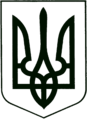     УКРАЇНА
        МОГИЛІВ-ПОДІЛЬСЬКА МІСЬКА РАДА
ВІННИЦЬКОЇ ОБЛАСТІ  ВИКОНАВЧИЙ КОМІТЕТ  РІШЕННЯ№249             Від 31.08.2017р.                                               м. Могилів-ПодільськийПро постановку громадян на квартирний облік     Керуючись ст. 30 Закону України „Про місцеве самоврядування в Україні”, ст.ст. 9, 15, 18, 31, 34, 38, 39 Житлового кодексу України, Правилами обліку громадян, які потребують поліпшення житлових умов і надання їм жилих приміщень в УРСР, затверджених постановою Ради Міністрів УРСР, Укрпрофради від 11.12.1984 р., розглянувши матеріали, представлені житловою комісією міськвиконкому та заяви громадян, -                                      виконком міської ради ВИРІШИВ:1. Включити у чергу соціальне житло та пільговий список квартирного обліку     дітей - сиріт та дітей, позбавлених батьківського піклування, а саме:     - _____________________________ 2001 року народження, яка перебуває на       вихованні і утриманні у тітки – ____________________________, 1976 року        народження.2. Головному спеціалісту з житлових питань управління житлово –    комунального господарства міської ради Кушніру П.П. здійснити заходи,     передбачені чинним законодавством, згідно даного рішення.3. Контроль за виконанням даного рішення покласти на заступника міського     голови з питань діяльності виконавчих органів Кригана В.І.. 	Міський голова					                П. Бровко